Indicação Nº    /2020Sugere ao Poder Executivo que seja realizado o conserto de buracos, em toda extensão da Rua Consul Antônio Gonçalves de Noronha, antiga rua da Fantasia, avenida central, itaipu.Indico à Mesa na forma Regimental, que seja enviado ofício ao Exmo. Senhor Prefeito de Niterói, para realização de conserto de buracos, em toda extensão da Rua Consul Antônio Gonçalves de Noronha, antiga rua da Fantasia, avenida central, itaipu.JUSTIFICATIVAJustifica-se a presente proposição, visando atender as reivindicações dos moradores da localidade. É de grande necessidade o conserto emergencial. Os moradores desta rua são obrigados a conviver com o problema. Solicito uma urgência na resolução da situação.Niterói, 05 de Março de 2020.__________________________________VEREADOR RICARDO EVANGELISTA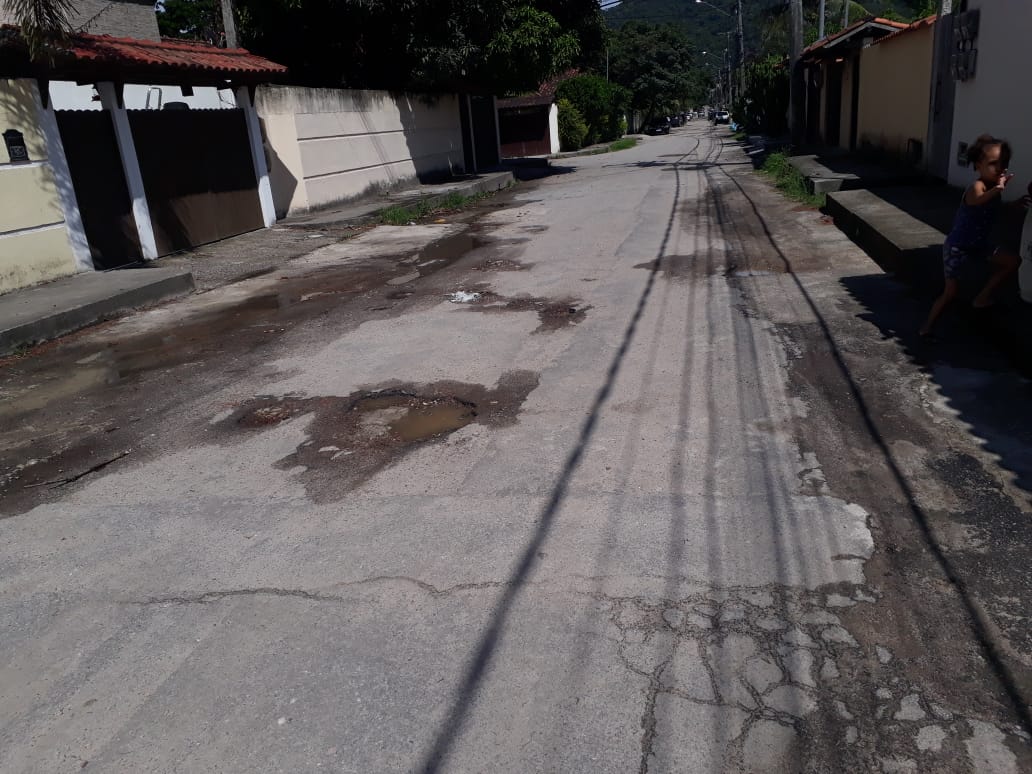 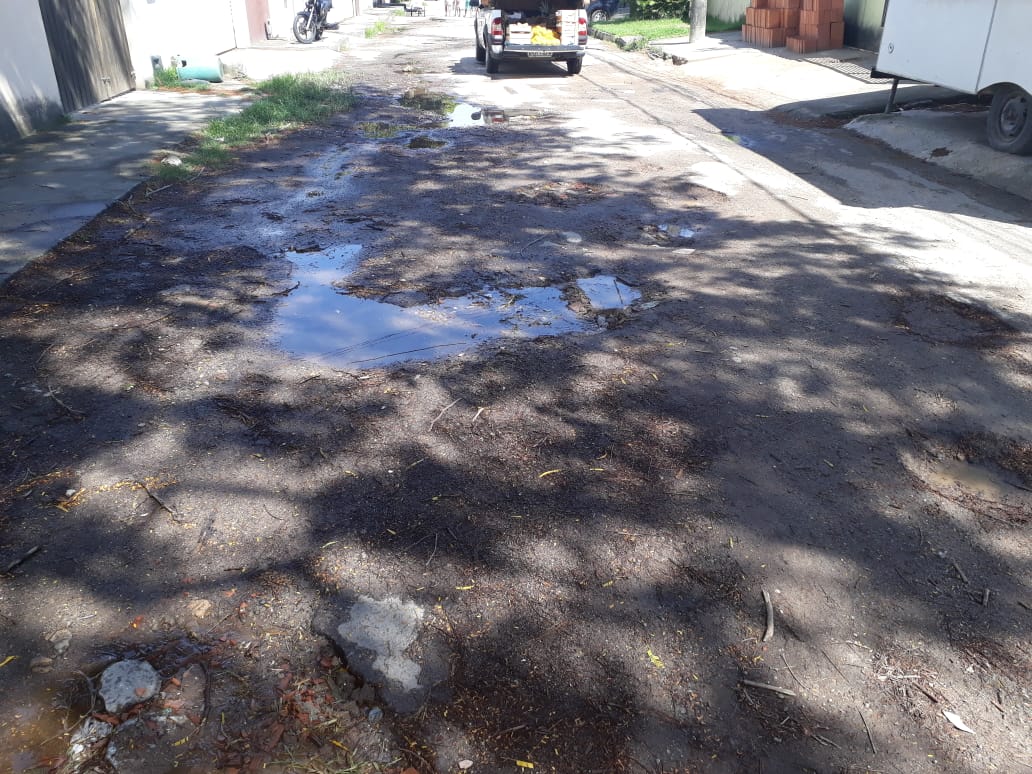 